Додаток А to UKRKI/RFP/2022-09 – Технічне завдання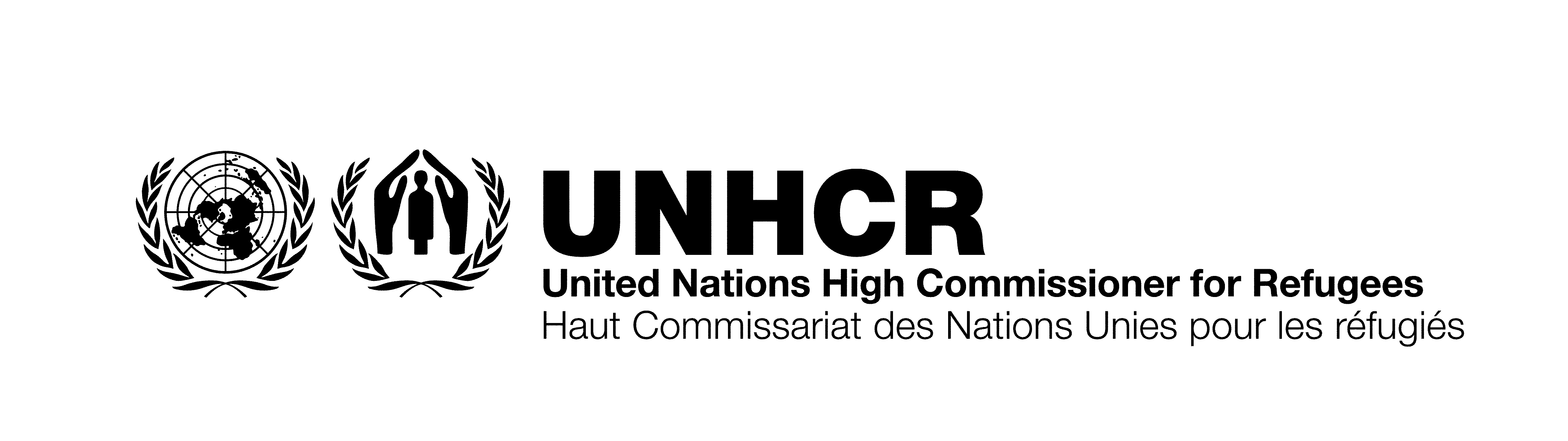 Характеристика об’єктуБізнес-центр EURASIA - це сучасний 13-поверховий бізнес-центр, введений в експлуатацію в 2007 році з відкритим та кабінетним типом планування офісних приміщень. УВКБ ООН винаймає два поверхи будівлі, один поверх  з традиційним кабінетним стилем планування та інший поверх відкритого планування. Переплануванню підлягають приміщення на двох поверхах:Приміщення на другому поверсі загальною площею 1048.2 м2 відкритого планування, яке потребує створення функціональних зон з перенесенням існуючих скляних перегородок та заміною підлоги.Не мебльоване приміщення розділене скляними перегородками;Приміщення оснащено центральною системою кондиціонування та припливно-витяжною вентиляцією;Автономна система опалення та гарячого водопостачання;Приміщення кухні та санвузли частково обладнані;На балансі УВКБ наявні меблі та обладнання, що мають бути максимально ефективно використані за можливості та потреби.Приміщення на третьому поверсі загальною площею 1434,6 м2 з кабінетним стилем планування.Мебльоване приміщення, що потребує мінімальних змін (встановлення додаткових мобільних акустичних перегородок, можливий перенос меблів) а також облаштування великої конференц-зали та інклюзивної туалетної кімнати.Приміщення оснащені центральною системою кондиціонування та припливно-витяжною вентиляцією Автономна система опалення та гарячого водопостачання Приміщення кухні та санвузли частково обладнані Обсяг послуг робочого проекту Демонтажні роботи та заміна підлогового покриття, переміщення та влаштування скляних перегородок, влаштування ГКЛ перегородок, роботи по влаштуванню та оздобленню стін, встановлення додаткових дверей, облаштування кол-боксів, встановлення мобільних акустичних перегородок, влаштування ГКЛ стелі з її подальшим оздобленням.Електромонтажні роботи та облаштування освітлення.Облаштування інклюзивної туалетної кімнати для мало-мобільної категорії людей та санітарно-технічні роботи для оновлення туалетних кімнат на 2-ому поверсі.Ремонт колишнього зимового саду та його перевлаштування у конференц-залу з оздобленням стін, монтажем дверей та демонтажними роботами, адаптацією систем вентиляції та кондиціонування.Адаптація систем вентиляції на 2-ому і 3-ому поверхах відповідно до проектної документації.Виготовлення та монтаж меблів для кол-боксів, кімнат для співбесід.Виготовлення та монтаж кухонних меблів для кухні на 2-ому поверсі.Адаптація систем протипожежної безпеки (сигналізація, оповіщення) на 2 та 3 поверхах.Очікуваний результатВиконання ремонто-будівельних робіт відповідно до розробленого функціонального зонування та проектних креслень.Облаштованість кухонних приміщень, кол-боксів та конференц-залів необхідними меблями.Відповідність всіх робочих місць стандартам УВКБ ООН.Економічна доцільність запропонованих рішень.Можливість виконання робіт поетапно з визначеними термінами виконання окремих етапів.Дотримання строків реалізації: 45 днів на виконання ремонтно-будівельних робіт та 60 днів на виготовлення і монтаж меблів.Звертаємо увагу, що, в разі залучення компанією субпідряду, необхідно надавати повний  пакет технічної та фінансової документації компанії субпідряду.